Pressemitteilung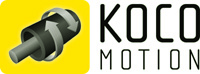 Dauchingen, 28.11.2017Printversion:Leistungsstarke eisenlose DC-Motoren mit bis zu 200 W LeistungGroße BrüderDie Familie der eisenlosen DC-Motoren von KOCO MOTION erhält Familienzuwachs: Auf der SPS IPC Drives präsentiert der Hersteller und Distributor kompakter, hochintegrierter, elektrischer Antriebe und Steuerungen zwei neue Ausführungen, die bis zu 200 W Spitzenleistung erlangen.Die eisenlosen DC-Motoren, auch Corless DC-Motoren genannt, werden größer und leistungsstärker: Zu den bekannten eisenlosen Antrieben im Durchmesserbereich 4 bis 25 mm gesellen sich zwei neue leistungsstarke Glockenanker-DC-Motoren mit robuster Kupfer-Kohle-Kommutierung im Durchmesserbereich 30 und 32 mm. Durch die eisenlose Wicklung können die Motoren sehr schnell beschleunigen und erzielen hohe Standzeiten bei Wirkungsgraden von bis zu 90 %. Der DC-Motor 3068 bringt bei nur 30 mm Durchmesser und 68 mm Baulänge eine Spitzenleistung von bis zu 200 W bei einer Drehzahl von 4000 min-1 auf. Als kleiner Kraftprotz hingegen erweist sich der DC-Motor 3257, der bei 24 V eine Leistung von 85 W aufbringen kann. Beide Neuankömmlinge eignen sich besonders für den Einsatz in batteriebetriebenen Anwendungen wie beispielsweise in Handstücken und Werkzeugen. Weitere typische Einsatzfälle finden sich in Medizintechnik, Automatisierung, Smart Home-Produkten sowie einer Vielzahl von Industrieanwendungen jeder Art. SPS IPC Drives Halle 3, Stand 240Bild:
Eisenlos.jpg: Die eisenlosen DC-Motoren von KOCO MOTION gibt es jetzt in zwei größeren Ausführungen mit Durchmesser 30 und 32 mm.Kontakt:KOCO MOTION GmbH, Niedereschacher Str. 54, 78083 Dauchingen	Tel.: 07720 / 995 858-0, Fax: 07720 / 995858-9	E-Mail: info@kocomotion.de, Web: www.kocomotion.deBei Veröffentlichung erbitten wir je ein Belegexemplar.
--------------------------------------------------------------------------------------------------------------------------------------------------------- Presse Service Büro GbR, Strogenstraße 16, 85465 Langenpreising, Tel.: +49 8762 7377 532
Fax: +49 8762 7377 533, E-Mail: angela.struck@presseservicebuero.de, www.presseservicebuero.de 